令和5年　8月　吉日地区委員長　各位地区コミッショナー　各位（一社）日本ボーイスカウト静岡県連盟県コミッショナー　澤田 浩久　　スカウト委員会委員長　宮崎　賞人令和5年度　静岡県連盟　第１回スカウトフォーラム開催のお知らせ昨年度の第24回全国スカウトフォーラムにおいて、『「時代とともに変化する課題」を解決するうえで、活動の目的を明確化しよう』がスカウトフォーラム宣言として採択されました。それを受け静岡県連でも2023年1月29日にアフターフォーラムを開催し、以下のアフターフォーラム宣言を採択しました。私たち静岡県のベンチャースカウトは・自身が楽しみつつも周りにスカウト活動の楽しみを広げ・一人一人ができることを発信し・他部門への奉仕を通してスカウト活動の楽しさと本フォーラム宣言を共有しながら自然環境問題について取り組みます。すでにこの宣言に基づき、各地区（団）で活動を展開されていると思います。そこで今年度第１回の県連スカウトフォーラムでは、現時点での取り組み状況の報告を各地区お願いします。また、今年度は日本連盟で第24回全国スカウトフォーラム　アフターフォーラムアフター（https://www.scout.or.jp/member/24sf-afa/）が開催され、それぞれの地域で具現化された活動内容や実施されたプロジェクト結果を発表・講評する機会が設けられました。今回の県連盟スカウトフォーラムでは、アフターフォーラムアフターの県連盟代表も選出いたします。記　　　　　１　【目　　的】	　・アフターフォーラム宣言を受け、各地区で実施されている活動の進捗状況の確認とその情報を共有する。・第24回全国スカウトフォーラム　アフターフォーラムアフター代表を選出する。２　【日　　時】	令和5年　９月24日（日）　10：00～12：00（9:45受付開始）３　【実施形態】	オンライン４ 【参加者】	各地区代表ベンチャースカウト１名ただし、多数の代表以外のスカウト、成人指導者の傍聴を推奨します。５ 【申し込み】	各地区で参加者の数をとりまとめ　9月15日（金）までに、裏面のGoogle Form QRコードまたは申込書にて申し込みをしてください。令和5年度　第1回ベンチャースカウトフォ－ラム参加申込書令和5年　　月　　日　　　　　　　　　　地区申し込み責任者：　　　　　　　　　　　　　　　　　　1.代表スカウト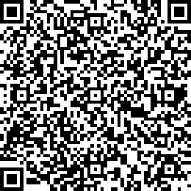 2.傍聴スカウト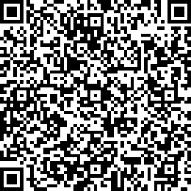 3.傍聴指導者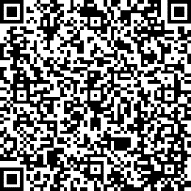 申し込み期限　令和5年9月１５日　県連事務局まで FAX 054-255-6186 または メールoffice@shizuoka.scout.jp　でお願いします。団　　名学　　年氏　　名団　　名学　　年氏　　名団　　名役　職氏　　名